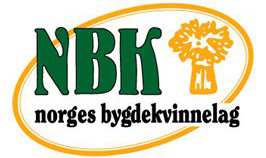 Referat styremøte Sparbu BygdekvinnelagDato: 	    26.februar 2020Sted: 	    Torlaug H. SolbergReferent: Torlaug H SolbergTilstede:  Gunn Sofie Ystgård, Marthe Kvitvang, Sigrun S. Austmo, Synnøve Hoseth og                       		    Torlaug H. SolbergGjester:   Sandvollan Bygdekv.lag v/Sigrid Marie Verstad, Kjersti Teveldal og Gunn               	    GranlundSaker:05/2020 	Samarbeidsmøte med Sandvollan Bygdekvinnelag 26.mars 2020	Felles «påskemøte» 26.mars kl 19.00 i Sissel Stuberg sitt «gjestehus». Tema: Bli kjent rundt strikkebordet. Vi får besøk av Bjørg Vollan fra Embla forlag som skal presentere siste nytt innen strikkebøker, barnebøker, friluftsbøker m.m.m. Begge lagene stiiler opp med varer til et godt kveldsmatbord. Vi tar i tillegg med servietter, lys, kaffe, te. Sandvilan BKL ordner med gevinster til loddtrekkingen, gave til B. Vollan, gluten fritt brød og bordpynt. Marthe ordner med en felles innbydelse og sender over til Sandvolan BKL06/2020	FeittirsdagDet ble i år solgt 236 porsjoner. Brutto kr 41.110,-. Estimert netto 23.500,-. Vi gikk tomme så større satsing neste år! Vi hadde 70 kg rotgraut, 45 kg lettsaltet surret svinebog m/sky, 25 kg røkt kjøttpølser og 16 kg vossakorv levert fra Nortura. Neste år tar vi grovpølser fra Inderøy slakteri – ikke vossakorv (Nortura har ikke grovpølse). Øker mengde rotgraut til 90 kg og øker grovpølse til 20 kg. Elers det samme. Vi må bruke mindre øser ved porsjoneringen – mye skred. Ikke loddsalg. 2 lanpanner glutenfri sjok.kake. Møtet avsluttet i -10 grader (ute) kl 22.00